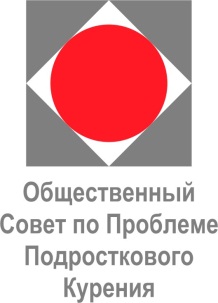 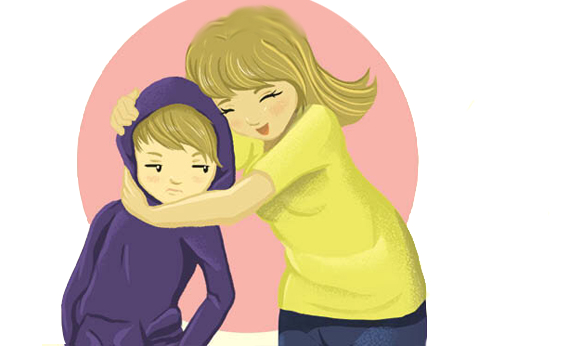 Подростковый возраст – это трудная пора и для детей, и для родителей. У многих родителей вызывают тревогу мысли о том, что ребенок начнет курить или употреблять опасные вещества. Многим тяжело видеть, что ребенок почти все свое свободное время проводит, уткнувшись в экран гаджетов. Как научить противостоять соблазнам, предупредить или победить опасную зависимость? Как найти общий язык с подростком и общаться бесконфликтно, даже когда надо что-то запретить или ограничить?
На вебинаре мы: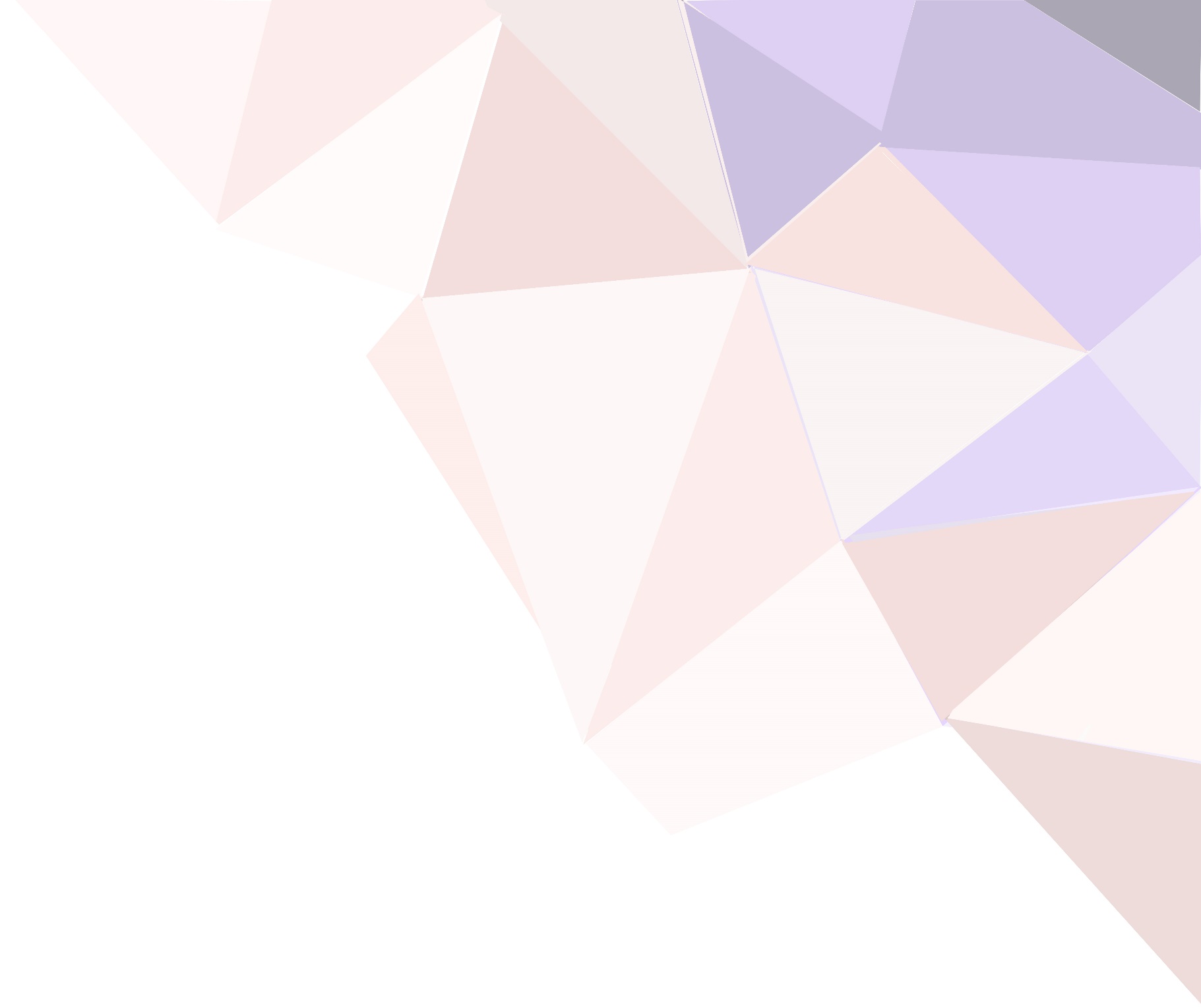 Расскажем об особенностях подросткового возраста и подросткового «бунта», а также почему именно подростки находятся в зоне риска;Дадим рекомендации для более комфортного общения с подростками;Расскажем о никотинсодержащей продукции, которая может быть доступна и опасна для детей; Поговорим о способах профилактики подросткового курения;Ответим на вопрос: что делать, если уже случилось так, что ребенок начал курить?Этот вебинар подходит для вас, если: Вы – родитель подростка или ваши дети скоро окажутся в подростковом возрасте; Вас беспокоит будущее ребенка; Вам кажется, что ваш ребенок находится в группе риска, например, из-за тяжелого характера, неполной семьи или по каким-то другим причинам; Вы хотите повысить свою компетентность в вопросах общения с подростками и в вопросах профилактики зависимостей. ВЕБИНАР СОСТОИТСЯ 21 АПРЕЛЯ, В 19.00 (по московскому времени)                                         И ПРОЙДЕТ В ОНЛАЙН ФОРМАТЕ.Регистрация по ссылке: https://youth-non-smoking.ru/21042022 ВАЖНО проверить почту перед началом вебинара! На указанный адрес электронной почты будет отправлена инструкция и ссылка для участия в вебинаре.Ведущая вебинара: Татьяна Степанова – практикующий психолог, автор тренинговых программ, более 10 лет преподаватель психологии на Кафедре Возрастной и Педагогической психологии в РГПУ им. Герцена. Вебинар проводится в рамках некоммерческого проекта МОО «Общественный Совет по проблеме подросткового курения» при поддержке Правительства Ленинградской области.Подписывайтесь на нашу группу для родителей ВКонтакте: https://vk.com/non_smoking_childrenКонтактная информация: тел. 8-911-705-97-58, эл. почта sovet.detinekyriat@gmail.com 